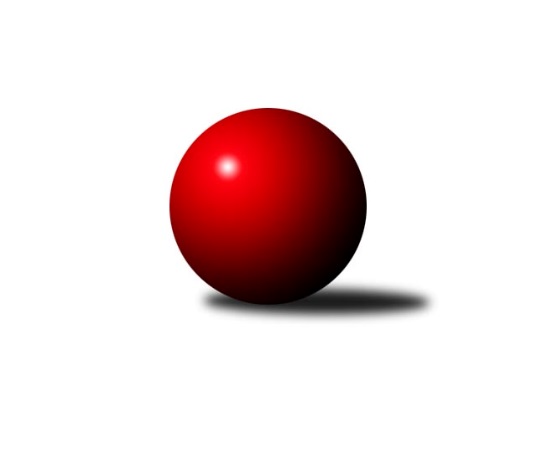 Č.1Ročník 2022/2023	17.9.2022Nejlepšího výkonu v tomto kole: 2692 dosáhlo družstvo: Loko Cheb B Západočeská divize 2022/2023Výsledky 1. kolaSouhrnný přehled výsledků:TJ Jáchymov	- Baník Stříbro	12:4	2543:2461		17.9.TJ Havlovice 	- TJ Lomnice B	0:16	2483:2679		17.9.TJ Dobřany	- Kuželky Holýšov B	4:12	2527:2573		17.9.Loko Cheb B 	- Slovan K.Vary B	12:4	2692:2622		17.9.Kuželky Ji.Hazlov B	- Loko Cheb A 	14:2	2565:2473		17.9.TJ Sokol Zahořany 	- TJ Sokol Útvina	8:8	2656:2600		17.9.Tabulka družstev:	1.	TJ Lomnice B	1	1	0	0	16 : 0 	 	 2679	2	2.	Kuželky Ji.Hazlov B	1	1	0	0	14 : 2 	 	 2565	2	3.	Loko Cheb B	1	1	0	0	12 : 4 	 	 2692	2	4.	Kuželky Holýšov B	1	1	0	0	12 : 4 	 	 2573	2	5.	TJ Jáchymov	1	1	0	0	12 : 4 	 	 2543	2	6.	TJ Sokol Zahořany	1	0	1	0	8 : 8 	 	 2656	1	7.	TJ Sokol Útvina	1	0	1	0	8 : 8 	 	 2600	1	8.	Slovan K.Vary B	1	0	0	1	4 : 12 	 	 2622	0	9.	TJ Dobřany	1	0	0	1	4 : 12 	 	 2527	0	10.	Baník Stříbro	1	0	0	1	4 : 12 	 	 2461	0	11.	Loko Cheb A	1	0	0	1	2 : 14 	 	 2473	0	12.	TJ Havlovice	1	0	0	1	0 : 16 	 	 2483	0Podrobné výsledky kola:	 TJ Jáchymov	2543	12:4	2461	Baník Stříbro	Martin Kuchař	 	 221 	 200 		421 	 2:0 	 400 	 	203 	 197		Vladimír Šraga	Miroslav Vlček	 	 224 	 220 		444 	 2:0 	 420 	 	204 	 216		Pavel Basl	Dana Blaslová	 	 210 	 202 		412 	 0:2 	 428 	 	209 	 219		Jan Čech	Stanislav Pelc	 	 183 	 197 		380 	 0:2 	 425 	 	216 	 209		Jan Vacikar	Irena Živná	 	 262 	 219 		481 	 2:0 	 385 	 	203 	 182		Bernard Vraniak	Jiří Šrek	 	 206 	 199 		405 	 2:0 	 403 	 	190 	 213		Václav Loukotkarozhodčí: Miroslav VlčekNejlepší výkon utkání: 481 - Irena Živná	 TJ Havlovice 	2483	0:16	2679	TJ Lomnice B	Jiří Rádl	 	 213 	 202 		415 	 0:2 	 420 	 	206 	 214		Pavel Přerost	Petr Ziegler	 	 182 	 223 		405 	 0:2 	 436 	 	221 	 215		Zuzana Kožíšková	Ivana Lukášová	 	 220 	 226 		446 	 0:2 	 447 	 	215 	 232		Rudolf Štěpanovský	Miroslav Lukáš	 	 177 	 234 		411 	 0:2 	 480 	 	249 	 231		Lucie Vajdíková	Tomáš Vrba	 	 195 	 185 		380 	 0:2 	 433 	 	221 	 212		Hubert Guba	Pavel Pivoňka	 	 189 	 237 		426 	 0:2 	 463 	 	227 	 236		Jiří Gubarozhodčí: Jiří KalistaNejlepší výkon utkání: 480 - Lucie Vajdíková	 TJ Dobřany	2527	4:12	2573	Kuželky Holýšov B	Vojtěch Kořan	 	 215 	 209 		424 	 0:2 	 443 	 	216 	 227		Daniel Šeterle	Michal Lohr	 	 218 	 227 		445 	 2:0 	 441 	 	224 	 217		Josef Vdovec	Marek Smetana	 	 193 	 190 		383 	 0:2 	 396 	 	200 	 196		Petr Ježek	Josef Dvořák	 	 207 	 213 		420 	 2:0 	 406 	 	219 	 187		Jakub Janouch	Luboš Špís	 	 199 	 210 		409 	 0:2 	 429 	 	210 	 219		Jan Myslík	Petr Kučera	 	 220 	 226 		446 	 0:2 	 458 	 	220 	 238		Jan Laksarrozhodčí: Petr KučeraNejlepší výkon utkání: 458 - Jan Laksar	 Loko Cheb B 	2692	12:4	2622	Slovan K.Vary B	Eva Nováčková	 	 190 	 205 		395 	 0:2 	 463 	 	251 	 212		Johannes Luster	Miroslav Pivoňka	 	 207 	 207 		414 	 2:0 	 400 	 	210 	 190		Tomáš Beck ml.	Jiří Jaroš	 	 227 	 225 		452 	 0:2 	 464 	 	245 	 219		Marcel Toužimský	Jakub Růžička	 	 234 	 226 		460 	 2:0 	 422 	 	199 	 223		Petr Beseda	Dagmar Rajlichová	 	 242 	 231 		473 	 2:0 	 436 	 	206 	 230		Daniela Stašová	Petr Rajlich	 	 244 	 254 		498 	 2:0 	 437 	 	207 	 230		Lukáš Holýrozhodčí: Petr RajlichNejlepší výkon utkání: 498 - Petr Rajlich	 Kuželky Ji.Hazlov B	2565	14:2	2473	Loko Cheb A 	Michael Wittwar	 	 203 	 196 		399 	 2:0 	 378 	 	206 	 172		Jan Adam	Pavel Repčík	 	 205 	 201 		406 	 2:0 	 379 	 	213 	 166		Pavel Schubert	Pavel Bránický	 	 216 	 209 		425 	 2:0 	 420 	 	223 	 197		Zdeněk Eichler	Kamil Bláha	 	 233 	 190 		423 	 0:2 	 426 	 	229 	 197		František Douša	Petr Haken	 	 222 	 246 		468 	 2:0 	 427 	 	210 	 217		Hana Berkovcová	Jana Komancová	 	 208 	 236 		444 	 2:0 	 443 	 	208 	 235		Ladislav Liptákrozhodčí: Pavel RepčíkNejlepší výkon utkání: 468 - Petr Haken	 TJ Sokol Zahořany 	2656	8:8	2600	TJ Sokol Útvina	Tomáš Benda	 	 247 	 218 		465 	 2:0 	 399 	 	194 	 205		Stanislav Veselý	Anna Löffelmannová	 	 229 	 214 		443 	 0:2 	 458 	 	233 	 225		Jan Kříž	Petra Vařechová	 	 207 	 236 		443 	 0:2 	 448 	 	221 	 227		Jiří Kubínek	Jaroslav Kutil	 	 226 	 194 		420 	 0:2 	 424 	 	217 	 207		Jaroslav Dobiáš	Radek Kutil	 	 214 	 217 		431 	 0:2 	 445 	 	232 	 213		Vlastimil Hlavatý	Jiří Zenefels	 	 212 	 242 		454 	 2:0 	 426 	 	214 	 212		Václav Kříž ml.rozhodčí: Jiří ZenefelsNejlepší výkon utkání: 465 - Tomáš BendaPořadí jednotlivců:	jméno hráče	družstvo	celkem	plné	dorážka	chyby	poměr kuž.	Maximum	1.	Petr Rajlich 	Loko Cheb B 	498.00	310.0	188.0	0.0	1/1	(498)	2.	Irena Živná 	TJ Jáchymov	481.00	311.0	170.0	2.0	1/1	(481)	3.	Lucie Vajdíková 	TJ Lomnice B	480.00	321.0	159.0	3.0	1/1	(480)	4.	Dagmar Rajlichová 	Loko Cheb B 	473.00	323.0	150.0	5.0	1/1	(473)	5.	Petr Haken 	Kuželky Ji.Hazlov B	468.00	304.0	164.0	3.0	1/1	(468)	6.	Tomáš Benda 	TJ Sokol Zahořany 	465.00	314.0	151.0	3.0	1/1	(465)	7.	Marcel Toužimský 	Slovan K.Vary B	464.00	295.0	169.0	3.0	1/1	(464)	8.	Jiří Guba 	TJ Lomnice B	463.00	316.0	147.0	4.0	1/1	(463)	9.	Johannes Luster 	Slovan K.Vary B	463.00	320.0	143.0	10.0	1/1	(463)	10.	Jakub Růžička 	Loko Cheb B 	460.00	308.0	152.0	4.0	1/1	(460)	11.	Jan Laksar 	Kuželky Holýšov B	458.00	309.0	149.0	1.0	1/1	(458)	12.	Jan Kříž 	TJ Sokol Útvina	458.00	309.0	149.0	3.0	1/1	(458)	13.	Jiří Zenefels 	TJ Sokol Zahořany 	454.00	285.0	169.0	1.0	1/1	(454)	14.	Jiří Jaroš 	Loko Cheb B 	452.00	315.0	137.0	1.0	1/1	(452)	15.	Jiří Kubínek 	TJ Sokol Útvina	448.00	282.0	166.0	1.0	1/1	(448)	16.	Rudolf Štěpanovský 	TJ Lomnice B	447.00	313.0	134.0	2.0	1/1	(447)	17.	Petr Kučera 	TJ Dobřany	446.00	299.0	147.0	4.0	1/1	(446)	18.	Ivana Lukášová 	TJ Havlovice 	446.00	318.0	128.0	2.0	1/1	(446)	19.	Vlastimil Hlavatý 	TJ Sokol Útvina	445.00	301.0	144.0	4.0	1/1	(445)	20.	Michal Lohr 	TJ Dobřany	445.00	303.0	142.0	8.0	1/1	(445)	21.	Jana Komancová 	Kuželky Ji.Hazlov B	444.00	300.0	144.0	3.0	1/1	(444)	22.	Miroslav Vlček 	TJ Jáchymov	444.00	305.0	139.0	5.0	1/1	(444)	23.	Petra Vařechová 	TJ Sokol Zahořany 	443.00	291.0	152.0	4.0	1/1	(443)	24.	Anna Löffelmannová 	TJ Sokol Zahořany 	443.00	300.0	143.0	3.0	1/1	(443)	25.	Daniel Šeterle 	Kuželky Holýšov B	443.00	302.0	141.0	4.0	1/1	(443)	26.	Ladislav Lipták 	Loko Cheb A 	443.00	303.0	140.0	1.0	1/1	(443)	27.	Josef Vdovec 	Kuželky Holýšov B	441.00	289.0	152.0	1.0	1/1	(441)	28.	Lukáš Holý 	Slovan K.Vary B	437.00	306.0	131.0	4.0	1/1	(437)	29.	Zuzana Kožíšková 	TJ Lomnice B	436.00	293.0	143.0	6.0	1/1	(436)	30.	Daniela Stašová 	Slovan K.Vary B	436.00	313.0	123.0	7.0	1/1	(436)	31.	Hubert Guba 	TJ Lomnice B	433.00	298.0	135.0	5.0	1/1	(433)	32.	Radek Kutil 	TJ Sokol Zahořany 	431.00	310.0	121.0	4.0	1/1	(431)	33.	Jan Myslík 	Kuželky Holýšov B	429.00	304.0	125.0	3.0	1/1	(429)	34.	Jan Čech 	Baník Stříbro	428.00	297.0	131.0	5.0	1/1	(428)	35.	Hana Berkovcová 	Loko Cheb A 	427.00	294.0	133.0	4.0	1/1	(427)	36.	Pavel Pivoňka 	TJ Havlovice 	426.00	291.0	135.0	2.0	1/1	(426)	37.	Václav Kříž  ml.	TJ Sokol Útvina	426.00	296.0	130.0	7.0	1/1	(426)	38.	František Douša 	Loko Cheb A 	426.00	297.0	129.0	4.0	1/1	(426)	39.	Jan Vacikar 	Baník Stříbro	425.00	300.0	125.0	5.0	1/1	(425)	40.	Pavel Bránický 	Kuželky Ji.Hazlov B	425.00	302.0	123.0	6.0	1/1	(425)	41.	Vojtěch Kořan 	TJ Dobřany	424.00	301.0	123.0	3.0	1/1	(424)	42.	Jaroslav Dobiáš 	TJ Sokol Útvina	424.00	301.0	123.0	11.0	1/1	(424)	43.	Kamil Bláha 	Kuželky Ji.Hazlov B	423.00	289.0	134.0	5.0	1/1	(423)	44.	Petr Beseda 	Slovan K.Vary B	422.00	288.0	134.0	7.0	1/1	(422)	45.	Martin Kuchař 	TJ Jáchymov	421.00	271.0	150.0	4.0	1/1	(421)	46.	Pavel Basl 	Baník Stříbro	420.00	280.0	140.0	7.0	1/1	(420)	47.	Pavel Přerost 	TJ Lomnice B	420.00	297.0	123.0	6.0	1/1	(420)	48.	Jaroslav Kutil 	TJ Sokol Zahořany 	420.00	297.0	123.0	9.0	1/1	(420)	49.	Josef Dvořák 	TJ Dobřany	420.00	298.0	122.0	6.0	1/1	(420)	50.	Zdeněk Eichler 	Loko Cheb A 	420.00	299.0	121.0	11.0	1/1	(420)	51.	Jiří Rádl 	TJ Havlovice 	415.00	292.0	123.0	2.0	1/1	(415)	52.	Miroslav Pivoňka 	Loko Cheb B 	414.00	289.0	125.0	4.0	1/1	(414)	53.	Dana Blaslová 	TJ Jáchymov	412.00	298.0	114.0	8.0	1/1	(412)	54.	Miroslav Lukáš 	TJ Havlovice 	411.00	279.0	132.0	8.0	1/1	(411)	55.	Luboš Špís 	TJ Dobřany	409.00	278.0	131.0	7.0	1/1	(409)	56.	Pavel Repčík 	Kuželky Ji.Hazlov B	406.00	285.0	121.0	11.0	1/1	(406)	57.	Jakub Janouch 	Kuželky Holýšov B	406.00	292.0	114.0	12.0	1/1	(406)	58.	Petr Ziegler 	TJ Havlovice 	405.00	280.0	125.0	7.0	1/1	(405)	59.	Jiří Šrek 	TJ Jáchymov	405.00	300.0	105.0	6.0	1/1	(405)	60.	Václav Loukotka 	Baník Stříbro	403.00	269.0	134.0	11.0	1/1	(403)	61.	Vladimír Šraga 	Baník Stříbro	400.00	275.0	125.0	9.0	1/1	(400)	62.	Tomáš Beck  ml.	Slovan K.Vary B	400.00	293.0	107.0	8.0	1/1	(400)	63.	Stanislav Veselý 	TJ Sokol Útvina	399.00	290.0	109.0	11.0	1/1	(399)	64.	Michael Wittwar 	Kuželky Ji.Hazlov B	399.00	300.0	99.0	12.0	1/1	(399)	65.	Petr Ježek 	Kuželky Holýšov B	396.00	274.0	122.0	13.0	1/1	(396)	66.	Eva Nováčková 	Loko Cheb B 	395.00	281.0	114.0	10.0	1/1	(395)	67.	Bernard Vraniak 	Baník Stříbro	385.00	262.0	123.0	7.0	1/1	(385)	68.	Marek Smetana 	TJ Dobřany	383.00	286.0	97.0	6.0	1/1	(383)	69.	Stanislav Pelc 	TJ Jáchymov	380.00	264.0	116.0	6.0	1/1	(380)	70.	Tomáš Vrba 	TJ Havlovice 	380.00	275.0	105.0	11.0	1/1	(380)	71.	Pavel Schubert 	Loko Cheb A 	379.00	273.0	106.0	16.0	1/1	(379)	72.	Jan Adam 	Loko Cheb A 	378.00	265.0	113.0	8.0	1/1	(378)Sportovně technické informace:Starty náhradníků:registrační číslo	jméno a příjmení 	datum startu 	družstvo	číslo startu3557	Vladimír Šraga	17.09.2022	Baník Stříbro	1x14740	Eva Nováčková	17.09.2022	Loko Cheb B 	1x20102	Luboš Špís	17.09.2022	TJ Dobřany	1x
Hráči dopsaní na soupisku:registrační číslo	jméno a příjmení 	datum startu 	družstvo	Program dalšího kola:2. kolo24.9.2022	so	9:00	Kuželky Holýšov B - TJ Jáchymov	24.9.2022	so	9:00	TJ Lomnice B - Loko Cheb B 	24.9.2022	so	9:00	TJ Sokol Útvina - TJ Dobřany	24.9.2022	so	9:00	Loko Cheb A  - TJ Havlovice 	24.9.2022	so	11:30	Slovan K.Vary B - TJ Sokol Zahořany 	24.9.2022	so	12:30	Baník Stříbro - Kuželky Ji.Hazlov B	Nejlepší šestka kola - absolutněNejlepší šestka kola - absolutněNejlepší šestka kola - absolutněNejlepší šestka kola - absolutněNejlepší šestka kola - dle průměru kuželenNejlepší šestka kola - dle průměru kuželenNejlepší šestka kola - dle průměru kuželenNejlepší šestka kola - dle průměru kuželenNejlepší šestka kola - dle průměru kuželenPočetJménoNázev týmuVýkonPočetJménoNázev týmuPrůměr (%)Výkon1xPetr RajlichLoko Cheb B4981xIrena ŽivnáTJ Jáchymov115.324811xIrena ŽivnáTJ Jáchymov4811xLucie VajdíkováLomnice B111.94801xLucie VajdíkováLomnice B4801xPetr RajlichLoko Cheb B109.874981xDagmar RajlichováLoko Cheb B4731xJan LaksarHolýšov B108.574581xPetr HakenKuž.Ji.Hazlov B4681xTomáš BendaSo.Zahořany108.354651xTomáš BendaSo.Zahořany4651xJiří GubaLomnice B107.94463